      REPUBLIKA HRVATSKA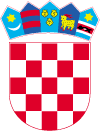 BJELOVARSKO – BILOGORSKA ŽUPANIJA    OPĆINA SIRAČ       OPĆINSKI  NAČELNIK______________________________Tel.: 043/675-250, Fax: 043/675-259KLASA: 320-01/24-01/15URBROJ: 2103-17-02-24-2Sirač, 21.06.2024.POPIS IZDANIH POTVRDA RADI UPISA POLJOPRIVREDNOG ZEMLJIŠTA U ARKODSukladno Pravilniku o evidenciji uporabe poljoprivrednog zemljišta (»Narodne novine«, broj 01/23, 41/23, 150/23, 158/23) Općina Sirač izdala je sljedeće potvrde radi upisa poljoprivrednog zemljišta u ARKOD sustav:                                                                                                           Načelnik:							                     _______________________							                          (Igor Supan, mag.oec.)R.br.Ime i prezime /nazivDatum izdavanjaPoljoprivredno zemljištePoljoprivredno zemljištePoljoprivredno zemljišteR.br.Ime i prezime /nazivDatum izdavanjaKatastarska općinak.č.br.Površina (ha)1Vladimir Smola21.06.2024.Sirač295610,4736